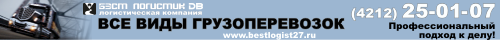 Тел: 8(4212) 912-888                                                          УТВЕРЖДАЮ Моб: 8-914-542-0109                                                          Директор ООО «Бэст Логистик ДВ»Моб: 8-914-406-2406                                                          Беседина Ж.Л. __________________bestlogist27@yandex.ru                                                      «20» июня 2016 г.ОТВЕТСТВЕННОЕ ХРАНЕНИЕ ГРУЗАна складах в г.ХабаровскПОГРУЗКА-ВЫГРУЗКА ГРУЗАПАЛЛЕТИРОВАНИЕДОПОЛНИТЕЛЬНЫЕ УСЛУГИЦены указаны с учетом НДС 18%.Хранение груза на складе для дальнейшей отправки транспортом ООО «Бэст Логистик ДВ» - БЕСПЛАТНО!_____________________________________________________________________________680022, Российская Федерация, Хабаровский край, г. Хабаровск, переулок Степной, 17ИНН/КПП 2724197595/272401001  ОГРН 1142724009120  р/с 40702810308010002423в РЕГИОБАНК - филиал ПАО Банка «ФК Открытие»  г.Хабаровск к/с 30101810508130000997БИК 040813997 bestlogist27@rambler.ru  www.bestlogist27.ru ТарифыСтандартСтандартЭкспрессЭкспрессВид услугиХранение в сутки, руб.(«холодный» склад)Хранение в сутки, руб.(«холодный» склад)Хранение более 30 суток, руб.(«холодный» склад)Хранение более 30 суток, руб.(«холодный» склад)Адрес складаПереулок Степной,17Улица Крупская, 20Переулок Степной,17Улица Крупская, 20Цена тарифа, руб/куб.м10040300150Погрузо-разгрузочные работыСтоимость, руб.Грузчики150 руб./куб.м750 руб./тоннаПогрузчик130 руб./паллетоместо/операция950 руб./часТарифыСтандартЭкспрессВид услуги
Ручная (формирование паллеты)Ручная (полный комплекс: поллетирование стреч-пленкой, маркировка, упаковка скотчем))Цена тарифа, руб/куб.м150350Вид услуги Стоимость, руб.Единица измеренияСбор заказа по паллетно50паллетоместоПаллетирование стреч-пленкой при отгрузке70паллетоместоПереупаковка в картонную коробку с применением скотча50короб Предоставление поддона на вывоз300шт.Выгрузка на складе получателя (мобильная бригада грузчиков)350 руб./часМинимальный заказ 2 чИзготовление деревянной обрешетки900куб.мДополнительная упаковка груза оргалитом350листДополнительная упаковка груза картоном100лист